ชื่อเรื่องภาษาไทย[TH Sarabun New 18 pt ตัวหนา]ชื่อเรื่องภาษาอังกฤษ[TH Sarabun New 18 pt ตัวหนา ขึ้นต้นคำด้วยตัวพิมพ์ใหญ่][ชื่อเรื่องควรกระชับได้ใจความ และควรมีความยาวไม่เกิน 1 บรรทัด]ชื่อ-นามสกุล ผู้เขียนคนที่ 1, คำย่อคุณวุฒิปริญญาตรีถึงสูงสุด (ภาษาไทย)[TH Sarabun New 16 pt ตัวหนา ชิดซ้าย]สังกัดหน่วยงาน (ภาษาไทย) [TH Sarabun New 14 pt ตัวปกติ ชิดซ้าย]ผู้นิพนธ์หลัก; e-mail: ……….............................................…….. [TH Sarabun New 14 pt ตัวปกติ ชิดซ้าย](ถ้ามี) ชื่อ-นามสกุล ผู้เขียนคนที่ 2, คำย่อคุณวุฒิปริญญาตรีถึงสูงสุด (ภาษาไทย)[TH Sarabun New 16 pt ตัวหนา ชิดซ้าย]สังกัดหน่วยงาน (ภาษาไทย) [TH Sarabun New 14 pt ตัวปกติ ชิดซ้าย]e-mail: ……...........................................................……….. [TH Sarabun New 14 pt ตัวปกติ ชิดซ้าย](ถ้ามี) ชื่อ-นามสกุล ผู้เขียนคนที่ 3, คำย่อคุณวุฒิปริญญาตรีถึงสูงสุด (ภาษาไทย)[TH Sarabun New 16 pt ตัวหนา ชิดซ้าย]สังกัดหน่วยงาน (ภาษาไทย) [TH Sarabun New 14 pt ตัวปกติ ชิดซ้าย]e-mail: ……...........................................................……….. [TH Sarabun New 14 pt ตัวปกติ ชิดซ้าย]ชื่อ-นามสกุล ผู้เขียนคนที่ 1, คำย่อคุณวุฒิปริญญาตรีถึงสูงสุด (ภาษาอังกฤษ)[TH Sarabun New 16 pt ตัวหนา ขึ้นต้นชื่อและสกุลด้วยตัวพิมพ์ใหญ่ ชิดซ้าย]สังกัดหน่วยงาน (ภาษาอังกฤษ) [TH Sarabun New 14 pt ตัวปกติ ขึ้นต้นคำด้วยตัวพิมพ์ใหญ่ ชิดซ้าย]Corresponding Author; e-mail: ……….......................…….. [TH Sarabun New 14 pt ตัวปกติ ชิดซ้าย](ถ้ามี) ชื่อ-นามสกุล ผู้เขียนคนที่ 2, คำย่อคุณวุฒิปริญญาตรีถึงสูงสุด (ภาษาอังกฤษ)[TH Sarabun New 16 pt ตัวหนา ขึ้นต้นชื่อและสกุลด้วยตัวพิมพ์ใหญ่ ชิดซ้าย]สังกัดหน่วยงาน (ภาษาอังกฤษ) [TH Sarabun New 14 pt ตัวปกติ ขึ้นต้นคำด้วยตัวพิมพ์ใหญ่ ชิดซ้าย]e-mail: ……...........................................................……….. [TH Sarabun New 14 pt ตัวปกติ ชิดซ้าย](ถ้ามี) ชื่อ-นามสกุล ผู้เขียนคนที่ 3, คำย่อคุณวุฒิปริญญาตรีถึงสูงสุด (ภาษาอังกฤษ)[TH Sarabun New 16 pt ตัวหนา ขึ้นต้นชื่อและสกุลด้วยตัวพิมพ์ใหญ่ ชิดซ้าย]สังกัดหน่วยงาน (ภาษาอังกฤษ) [TH Sarabun New 14 pt ตัวปกติ ขึ้นต้นคำด้วยตัวพิมพ์ใหญ่ ชิดซ้าย]e-mail: ……...........................................................……….. [TH Sarabun New 14 pt ตัวปกติ ชิดซ้าย]บทคัดย่อ [TH Sarabun New 16 pt ตัวหนา ชิดซ้าย]บทคัดย่อ ความยาวไม่เกิน 300 คำ [TH Sarabun New 16 pt ตัวธรรมดา ชิดซ้าย] ………….…………… ……………………………………………………………………………………………………………………………………………………………….…………………………………………………………………………..………………………….คำสำคัญ: …………………………………….……….. [จำนวน 3-5 คำ TH Sarabun New 16 pt ตัวธรรมดา ชิดซ้าย เคาะระหว่างคำ 1 เคาะ]Abstract [TH Sarabun New 16 pt ตัวหนา ชิดซ้าย]Abstract ความยาวไม่เกิน 300 คำ [TH Sarabun New 16 pt ตัวธรรมดา ชิดซ้าย] ………….…………… ……………………………………………………………………………………………………………………………………………………………….…………………………………………………………………………..………………………….Keywords: ………………………………………………… [จำนวน 3-5 คำ TH Sarabun New 16 pt ตัวธรรมดา ชิดซ้าย ใช้ semi-colon ระหว่างคำ]วัตถุประสงค์เชิงพฤติกรรมที่ผู้อ่านจะได้รับหลังจากการอ่านบทความ................................................................................................................................................................................................................................................................................................................................................................................................................................................[เนื้อเรื่อง ประกอบด้วยหัวข้อต่าง ๆ ตามประเภทบทความ]====================[ประเภท นิพนธ์ต้นฉบับ (Original Article)]บทนำ (Introduction)…………………………………………………………………………………………………………………………………………………………………………………………. [TH Sarabun New 16 pt ตัวปกติ ตั้งค่ากระจายแบบไทย]วัตถุประสงค์ (Objectives)…………………………………………………………………………………………………………………………………………………………………………………………. [TH Sarabun New 16 pt ตัวปกติ ตั้งค่ากระจายแบบไทย]วัสดุและวิธีการศึกษา/วิจัย (Materials and Methods)…………………………………………………………………………………………………………………………………………………………………………………………. [TH Sarabun New 16 pt ตัวปกติ ตั้งค่ากระจายแบบไทย]ผลการศึกษา/วิจัย (Results)…………………………………………………………………………………………………………………………………………………………………………………………. [TH Sarabun New 16 pt ตัวปกติ ตั้งค่ากระจายแบบไทย]วิจารณ์ผล/อภิปรายผล (Discussion)…………………………………………………………………………………………………………………………………………………………………………………………. [TH Sarabun New 16 pt ตัวปกติ ตั้งค่ากระจายแบบไทย]สรุปผลการวิจัย (Conclusion)…………………………………………………………………………………………………………………………………………………………………………………………. [TH Sarabun New 16 pt ตัวปกติ ตั้งค่ากระจายแบบไทย]ข้อเสนอแนะ (ถ้ามี) (Suggestion)…………………………………………………………………………………………………………………………………………………………………………………………. [TH Sarabun New 16 pt ตัวปกติ ตั้งค่ากระจายแบบไทย]กิตติกรรมประกาศ (Acknowledgement)(หากได้รับทุนสนับสนุนให้เปิดเผยชื่อทุน พร้อมทั้งเปิดเผยว่าผู้นิพนธ์มีผลประโยชน์ทับซ้อนหรือไม่) … …………...………………………………………………………. [TH Sarabun New 16 pt ตัวปกติ ตั้งค่ากระจายแบบไทย]เอกสารอ้างอิง (References)…………… (ใช้แบบ Vancouver ดูเพิ่มในคำแนะนำผู้แต่ง) ……………………………..……………………………………… …………………………………………………………. [TH Sarabun New 16 pt ตัวปกติ ตั้งค่ากระจายแบบไทย]…………… (ใช้แบบ Vancouver ดูเพิ่มในคำแนะนำผู้แต่ง) ……………………………..……………………………………… …………………………………………………………. [TH Sarabun New 16 pt ตัวปกติ ตั้งค่ากระจายแบบไทย]====================[ประเภท บทความรายงานผู้ป่วย (Case Report)]บทนำ (Introduction)…………………………………………………………………………………………………………………………………………………………………………………………. [TH Sarabun New 16 pt ตัวปกติ ตั้งค่ากระจายแบบไทย]ประวัติทั่วไปของผู้ป่วย ประวัติความเจ็บป่วย และประวัติการใช้ยา………………………………………………………….. [TH Sarabun New 16 pt ตัวปกติ ตั้งค่ากระจายแบบไทย]อาการสำคัญ………………………………………………………….. [TH Sarabun New 16 pt ตัวปกติ ตั้งค่ากระจายแบบไทย]ผลการตรวจร่างกาย………………………………………………………….. [TH Sarabun New 16 pt ตัวปกติ ตั้งค่ากระจายแบบไทย]ผลการตรวจทางห้องปฏิบัติการ………………………………………………………….. [TH Sarabun New 16 pt ตัวปกติ ตั้งค่ากระจายแบบไทย]ยาที่ได้รับก่อนเข้าโรงพยาบาล………………………………………………………….. [TH Sarabun New 16 pt ตัวปกติ ตั้งค่ากระจายแบบไทย]การรักษาที่ได้รับในโรงพยาบาล………………………………………………………….. [TH Sarabun New 16 pt ตัวปกติ ตั้งค่ากระจายแบบไทย]อภิปราย(แสดงการวิเคราะห์ปัญหาที่เกิดกับผู้ป่วย สาเหตุหรือกลไกการเกิดปัญหานั้น การคัดเลือกการรักษา และสรุปผลที่ผ่านกระบวนการวิเคราะห์และสังเคราะห์โดยผู้เขียน พร้อมเหตุผลประกอบ) …………………………..… …………………………………………………………………. [TH Sarabun New 16 pt ตัวปกติ ตั้งค่ากระจายแบบไทย]บทสรุป(ผู้เขียนสรุปและให้ข้อเสนอแนะเพื่อผู้อ่านนำไปใช้ประโยชน์) ………………………………..……………………… ………………………………………………….………………. [TH Sarabun New 16 pt ตัวปกติ ตั้งค่ากระจายแบบไทย]เอกสารอ้างอิง (References)…………… (ใช้แบบ Vancouver ดูเพิ่มในคำแนะนำผู้แต่ง) ……………………………..……………………………………… …………………………………………………………. [TH Sarabun New 16 pt ตัวปกติ ตั้งค่ากระจายแบบไทย]…………… (ใช้แบบ Vancouver ดูเพิ่มในคำแนะนำผู้แต่ง) ……………………………..……………………………………… …………………………………………………………. [TH Sarabun New 16 pt ตัวปกติ ตั้งค่ากระจายแบบไทย]====================[ประเภท บทความความปลอดภัยทางยา (Medication Safety)]บทนำ (Introduction)(ความยาวไม่เกิน 3 หน้ากระดาษ A4 แสดงเนื้อหาอย่างย่อของยา ประกอบด้วย เภสัชวิทยาของยา กลไกการออกฤทธิ์ การใช้ยา และอาการข้างเคียง) ……………………………………………………….………………………………. ………………………………………………………………………. [TH Sarabun New 16 pt ตัวปกติ ตั้งค่ากระจายแบบไทย]ประวัติทั่วไปของผู้ป่วย ประวัติความเจ็บป่วย และประวัติการใช้ยา………………………………………………………….. [TH Sarabun New 16 pt ตัวปกติ ตั้งค่ากระจายแบบไทย]อาการ/เหตุการณ์ที่แสดงถึงความไม่ปลอดภัยที่เกิดจากการใช้ยานั้น………………………………………………………….. [TH Sarabun New 16 pt ตัวปกติ ตั้งค่ากระจายแบบไทย]ผลการตรวจร่างกาย………………………………………………………….. [TH Sarabun New 16 pt ตัวปกติ ตั้งค่ากระจายแบบไทย]ผลการตรวจทางห้องปฏิบัติการ………………………………………………………….. [TH Sarabun New 16 pt ตัวปกติ ตั้งค่ากระจายแบบไทย]ยาที่ได้รับก่อนเข้าโรงพยาบาล………………………………………………………….. [TH Sarabun New 16 pt ตัวปกติ ตั้งค่ากระจายแบบไทย]การรักษา/การจัดการแก้ไข ที่ได้รับในโรงพยาบาล………………………………………………………….. [TH Sarabun New 16 pt ตัวปกติ ตั้งค่ากระจายแบบไทย]อภิปราย(แสดงการวิเคราะห์ปัญหาที่เกิดกับผู้ป่วย สาเหตุหรือกลไกการเกิดปัญหานั้น การคัดเลือกการรักษา/การจัดการแก้ไข และสรุปผลที่ผ่านกระบวนการวิเคราะห์และสังเคราะห์โดยผู้เขียน พร้อมเหตุผลประกอบ) ……… …………………………………………………………………. [TH Sarabun New 16 pt ตัวปกติ ตั้งค่ากระจายแบบไทย]บทสรุป(ผู้เขียนสรุปและให้ข้อเสนอแนะเพื่อผู้อ่านนำไปใช้ประโยชน์) ………………………………..……………………… ………………………………………………….………………. [TH Sarabun New 16 pt ตัวปกติ ตั้งค่ากระจายแบบไทย]เอกสารอ้างอิง (References)…………… (ใช้แบบ Vancouver ดูเพิ่มในคำแนะนำผู้แต่ง) ……………………………..……………………………………… …………………………………………………………. [TH Sarabun New 16 pt ตัวปกติ ตั้งค่ากระจายแบบไทย]…………… (ใช้แบบ Vancouver ดูเพิ่มในคำแนะนำผู้แต่ง) ……………………………..……………………………………… …………………………………………………………. [TH Sarabun New 16 pt ตัวปกติ ตั้งค่ากระจายแบบไทย]====================[ประเภท บทความพิษวิทยา (Toxicology)]บทนำ (Introduction)(ความยาวไม่เกิน 3 หน้ากระดาษ A4 แสดงเนื้อหาอย่างย่อทางพิษวิทยาของ ยา สารพิษ สัตว์พิษ หรือพืชพิษ อาการพิษ และกลไกการเกิดพิษ) …………………………………………………………………….………………………………. ………………………………………………………………………. [TH Sarabun New 16 pt ตัวปกติ ตั้งค่ากระจายแบบไทย]ประวัติทั่วไปของผู้ป่วย ประวัติความเจ็บป่วย และประวัติการได้รับยา สารพิษ พืชพิษ หรือสัตว์พิษ………………………………………………………….. [TH Sarabun New 16 pt ตัวปกติ ตั้งค่ากระจายแบบไทย]อาการที่แสดงถึงความเป็นพิษ………………………………………………………….. [TH Sarabun New 16 pt ตัวปกติ ตั้งค่ากระจายแบบไทย]ผลการตรวจร่างกาย………………………………………………………….. [TH Sarabun New 16 pt ตัวปกติ ตั้งค่ากระจายแบบไทย]ผลการตรวจทางห้องปฏิบัติการ………………………………………………………….. [TH Sarabun New 16 pt ตัวปกติ ตั้งค่ากระจายแบบไทย]การรักษา และการแก้พิษ/การจัดการแก้ไข ที่ได้รับในโรงพยาบาล………………………………………………………….. [TH Sarabun New 16 pt ตัวปกติ ตั้งค่ากระจายแบบไทย]อภิปราย(แสดงการวิเคราะห์เหตุการณ์ที่เกิดกับผู้ป่วยนั้น การคัดเลือกการรักษา และการแก้พิษ/การจัดการแก้ไข และสรุปผลที่ผ่านกระบวนการวิเคราะห์และสังเคราะห์โดยผู้เขียน พร้อมเหตุผลประกอบ) ………………………………… …………………………………………………………………. [TH Sarabun New 16 pt ตัวปกติ ตั้งค่ากระจายแบบไทย]บทสรุป(ผู้เขียนสรุปและให้ข้อเสนอแนะเพื่อผู้อ่านนำไปใช้ประโยชน์) ………………………………..……………………… ………………………………………………….………………. [TH Sarabun New 16 pt ตัวปกติ ตั้งค่ากระจายแบบไทย]เอกสารอ้างอิง (References)…………… (ใช้แบบ Vancouver ดูเพิ่มในคำแนะนำผู้แต่ง) ……………………………..……………………………………… …………………………………………………………. [TH Sarabun New 16 pt ตัวปกติ ตั้งค่ากระจายแบบไทย]…………… (ใช้แบบ Vancouver ดูเพิ่มในคำแนะนำผู้แต่ง) ……………………………..……………………………………… …………………………………………………………. [TH Sarabun New 16 pt ตัวปกติ ตั้งค่ากระจายแบบไทย]====================[ประเภท บทความข้อมูลยา (Drug Monograph)]บทนำ (Introduction)(ความยาวไม่เกิน 3 หน้ากระดาษ A4 แสดงข้อมูลอย่างย่อเกี่ยวกับโรคที่มีการรักษาด้วยยาที่ต้องการเขียน สาเหตุของโรค อาการของโรค การรักษา กลุ่มยาที่ใช้ ข้อจำกัดของยาที่มีอยู่ แนวคิดในการพัฒนายาที่ต้องการเขียน) ………………………………………………………………………………………………………………………………………… ……………………………………………………………..………. [TH Sarabun New 16 pt ตัวปกติ ตั้งค่ากระจายแบบไทย]ข้อมูลทั่วไป(ชื่อสามัญ ชื่อทางเคมี สูตรโมเลกุล รูปแบบยา)………………………………………………………………..……………… …………………………………………………………………….. [TH Sarabun New 16 pt ตัวปกติ ตั้งค่ากระจายแบบไทย]เภสัชพลศาสตร์(กลไกการออกฤทธิ์ และ ผลต่อระบบของร่างกาย)………………………………………………………………………… ……………………………………………………………………….. [TH Sarabun New 16 pt ตัวปกติ ตั้งค่ากระจายแบบไทย]เภสัชจลนศาสตร์(การดูดซึมยา การกระจายยา การเปลี่ยนสภาพยา การกำจัดยา) …………………………………………………… …………………………………………..………………………….. [TH Sarabun New 16 pt ตัวปกติ ตั้งค่ากระจายแบบไทย]ปฏิกิริยาระหว่างยา………………………………………………………….. [TH Sarabun New 16 pt ตัวปกติ ตั้งค่ากระจายแบบไทย]การศึกษาทางคลินิก………………………………………………………….. [TH Sarabun New 16 pt ตัวปกติ ตั้งค่ากระจายแบบไทย]ข้อบ่งใช้………………………………………………………….. [TH Sarabun New 16 pt ตัวปกติ ตั้งค่ากระจายแบบไทย]คำแนะนำการใช้ยาตามแนวทางการรักษา………………………………………………………….. [TH Sarabun New 16 pt ตัวปกติ ตั้งค่ากระจายแบบไทย]ขนาดยาและวิธีการให้ยา(ขนาดยาในเด็ก ผู้ใหญ่ ผู้ที่มีภาวะตับ/ไตบกพร่อง)…………………………………………………………..……………… …………………………………………………………………..…….. [TH Sarabun New 16 pt ตัวปกติ ตั้งค่ากระจายแบบไทย]อาการไม่พึงประสงค์และความเป็นพิษ………………………………………………………….. [TH Sarabun New 16 pt ตัวปกติ ตั้งค่ากระจายแบบไทย]ข้อห้ามใช้(ข้อห้ามใช้ในเด็ก สตรีตั้งครรภ์และมารดาที่ให้นมบุตร)……………………….......................................………… ……………......................................................………….. [TH Sarabun New 16 pt ตัวปกติ ตั้งค่ากระจายแบบไทย]อื่นๆ เช่น การเก็บรักษายา การละลายยา ความคงตัวหลังการเปิดใช้หรือหลังการละลายยา………………………………………………………….. [TH Sarabun New 16 pt ตัวปกติ ตั้งค่ากระจายแบบไทย]อภิปราย(แสดงการวิเคราะห์ความแตกต่างระหว่างยา และสรุปผลพร้อมเหตุผลประกอบที่ผ่านกระบวนการวิเคราะห์และสังเคราะห์โดยผู้เขียน) ……..……………. [TH Sarabun New 16 pt ตัวปกติ ตั้งค่ากระจายแบบไทย]บทสรุป(ผู้เขียนสรุปและให้ข้อเสนอแนะเพื่อผู้อ่านนำไปใช้ประโยชน์) ………………………………..……………………… ………………………………………………….………………. [TH Sarabun New 16 pt ตัวปกติ ตั้งค่ากระจายแบบไทย]เอกสารอ้างอิง (References)…………… (ใช้แบบ Vancouver ดูเพิ่มในคำแนะนำผู้แต่ง) ……………………………..……………………………………… …………………………………………………………. [TH Sarabun New 16 pt ตัวปกติ ตั้งค่ากระจายแบบไทย]…………… (ใช้แบบ Vancouver ดูเพิ่มในคำแนะนำผู้แต่ง) ……………………………..……………………………………… …………………………………………………………. [TH Sarabun New 16 pt ตัวปกติ ตั้งค่ากระจายแบบไทย]====================[ประเภท บทความปริทัศน์ (Review Article)]บทนำ (Introduction)……………………………………………………………………………………………………………………………………………… ……………………………………………………………..………. [TH Sarabun New 16 pt ตัวปกติ ตั้งค่ากระจายแบบไทย](เนื้อหา)……..……………....................................................................................................................................……… ………………...............................................…..………. [TH Sarabun New 16 pt ตัวปกติ ตั้งค่ากระจายแบบไทย]อภิปราย……..………………………………………..………. [TH Sarabun New 16 pt ตัวปกติ ตั้งค่ากระจายแบบไทย]ข้อเสนอแนะ/บทสรุป(ผู้เขียนสรุปและให้ข้อเสนอแนะเพื่อผู้อ่านนำไปใช้ประโยชน์) ………………………………..……………………… ………………………………………………….………………. [TH Sarabun New 16 pt ตัวปกติ ตั้งค่ากระจายแบบไทย]เอกสารอ้างอิง (References)…………… (ใช้แบบ Vancouver ดูเพิ่มในคำแนะนำผู้แต่ง) ……………………………..……………………………………… …………………………………………………………. [TH Sarabun New 16 pt ตัวปกติ ตั้งค่ากระจายแบบไทย]…………… (ใช้แบบ Vancouver ดูเพิ่มในคำแนะนำผู้แต่ง) ……………………………..……………………………………… …………………………………………………………. [TH Sarabun New 16 pt ตัวปกติ ตั้งค่ากระจายแบบไทย]====================[ประเภท บทความการศึกษาต่อเนื่อง (Continuing Pharmaceutical Education; CPE)]บทนำ (Introduction)……………………………………………………………………………………………………………………………………………… ……………………………………………………………..………. [TH Sarabun New 16 pt ตัวปกติ ตั้งค่ากระจายแบบไทย](เนื้อหา)……..……………....................................................................................................................................……… ………………...............................................…..………. [TH Sarabun New 16 pt ตัวปกติ ตั้งค่ากระจายแบบไทย]บทสรุป(ผู้เขียนสรุปและให้ข้อเสนอแนะเพื่อผู้อ่านนำไปใช้ประโยชน์) ………………………………..……………………… ………………………………………………….………………. [TH Sarabun New 16 pt ตัวปกติ ตั้งค่ากระจายแบบไทย]เอกสารอ้างอิง (References)…………… (ใช้แบบ Vancouver ดูเพิ่มในคำแนะนำผู้แต่ง) ……………………………..……………………………………… …………………………………………………………. [TH Sarabun New 16 pt ตัวปกติ ตั้งค่ากระจายแบบไทย]…………… (ใช้แบบ Vancouver ดูเพิ่มในคำแนะนำผู้แต่ง) ……………………………..……………………………………… …………………………………………………………. [TH Sarabun New 16 pt ตัวปกติ ตั้งค่ากระจายแบบไทย]แบบทดสอบเป็นแบบทดสอบแบบ 4 ตัวเลือก จำนวน 15 ข้อ ให้ผู้อ่านทำเพื่อเก็บคะแนนหน่วยกิตการศึกษาต่อเนื่อง====================รูปภาพและตารางรูปภาพและตาราง ให้แสดง ตามตำแหน่งที่อธิบายไว้ในบทความ และเขียนชื่อภาพ หรือตารางไว้ กรณีมีการอ้างอิง ให้เขียนการอ้างอิง และระบุในเอกสารอ้างอิง ตัวอย่างการเขียนแสดงภาพในบทความตัวอย่างการเขียนรูปภาพ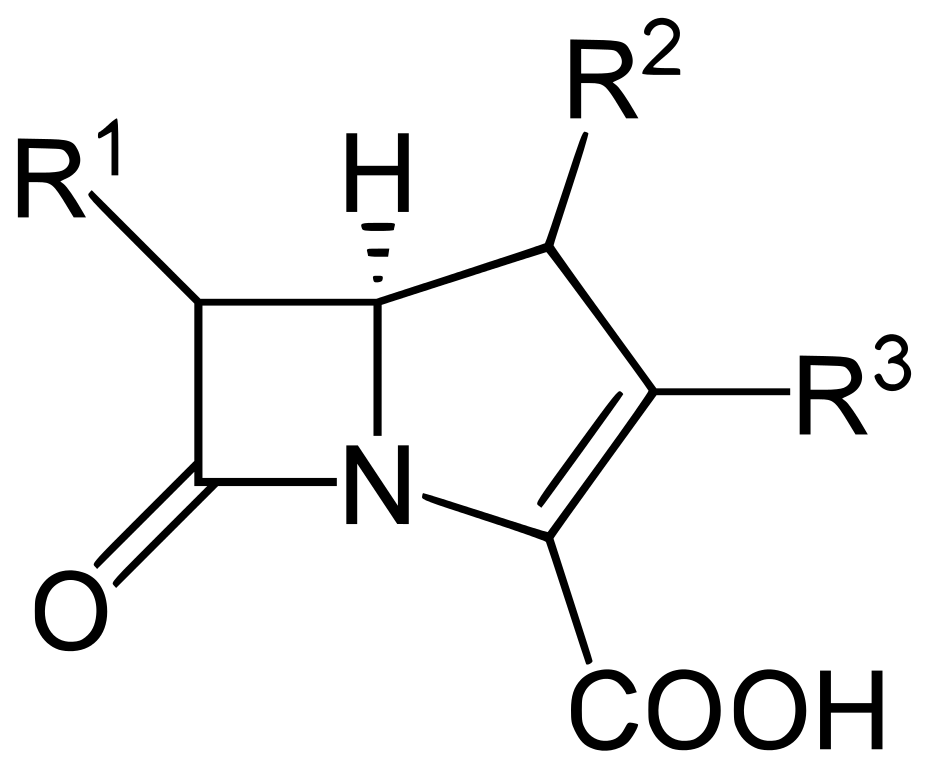 รูปที่ 1 เขียนข้อความคำอธิบายเกี่ยวกับภาพและหากมีการใช้ตัวย่อต้องระบุตารางตารางที่ 1 เขียนแสดงชื่อตารางไว้ด้านบนของตารางaคำอธิบาย 1bคำอธิบาย 2คอลัมน์ 1คอลัมน์ 2 (ส่วนย่อย)aคอลัมน์ 3 (ส่วนย่อย)bข้อมูล 110.15Data 1ข้อมูล 215.02Data 2ข้อมูล 320.34Data 3